关于采购长条餐桌规格要求规格，长条餐桌 长160cm、宽80cm、高90cm、桌面厚5cm，带一对长条凳。基础材质 ，实木板。形状  长方形。采购完毕后7日内送货上门《情况特殊可协商》。实物见下图4张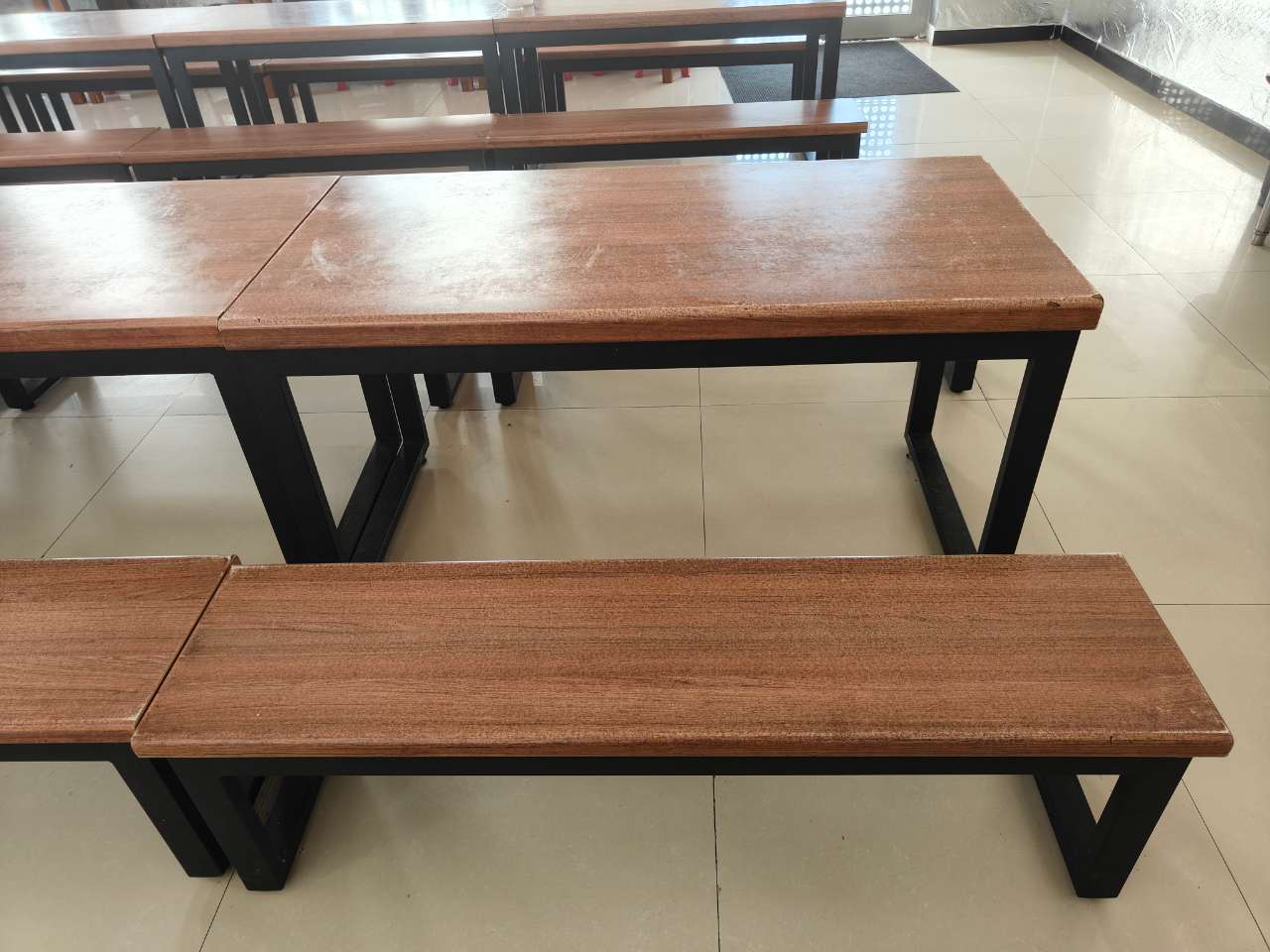 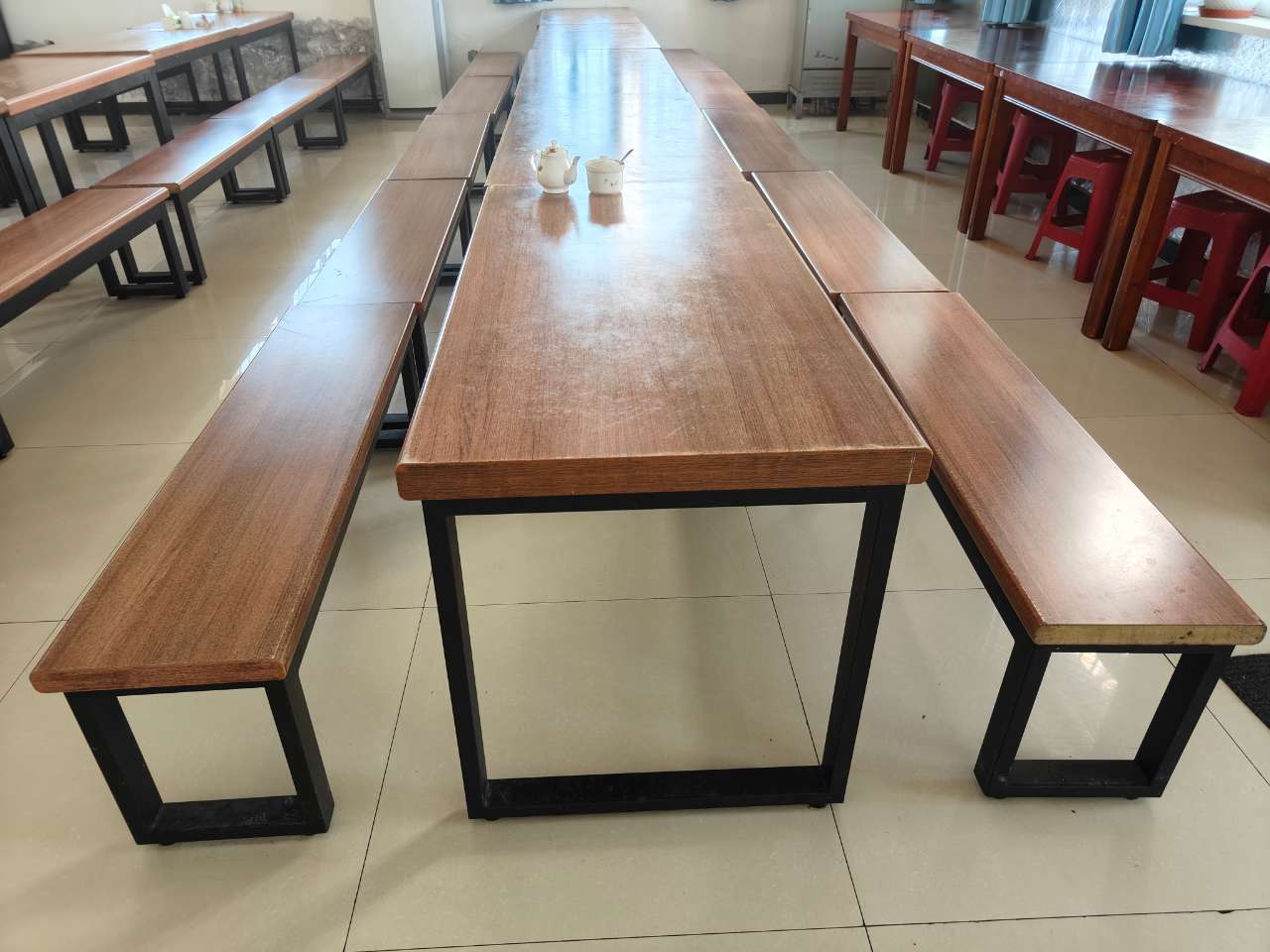 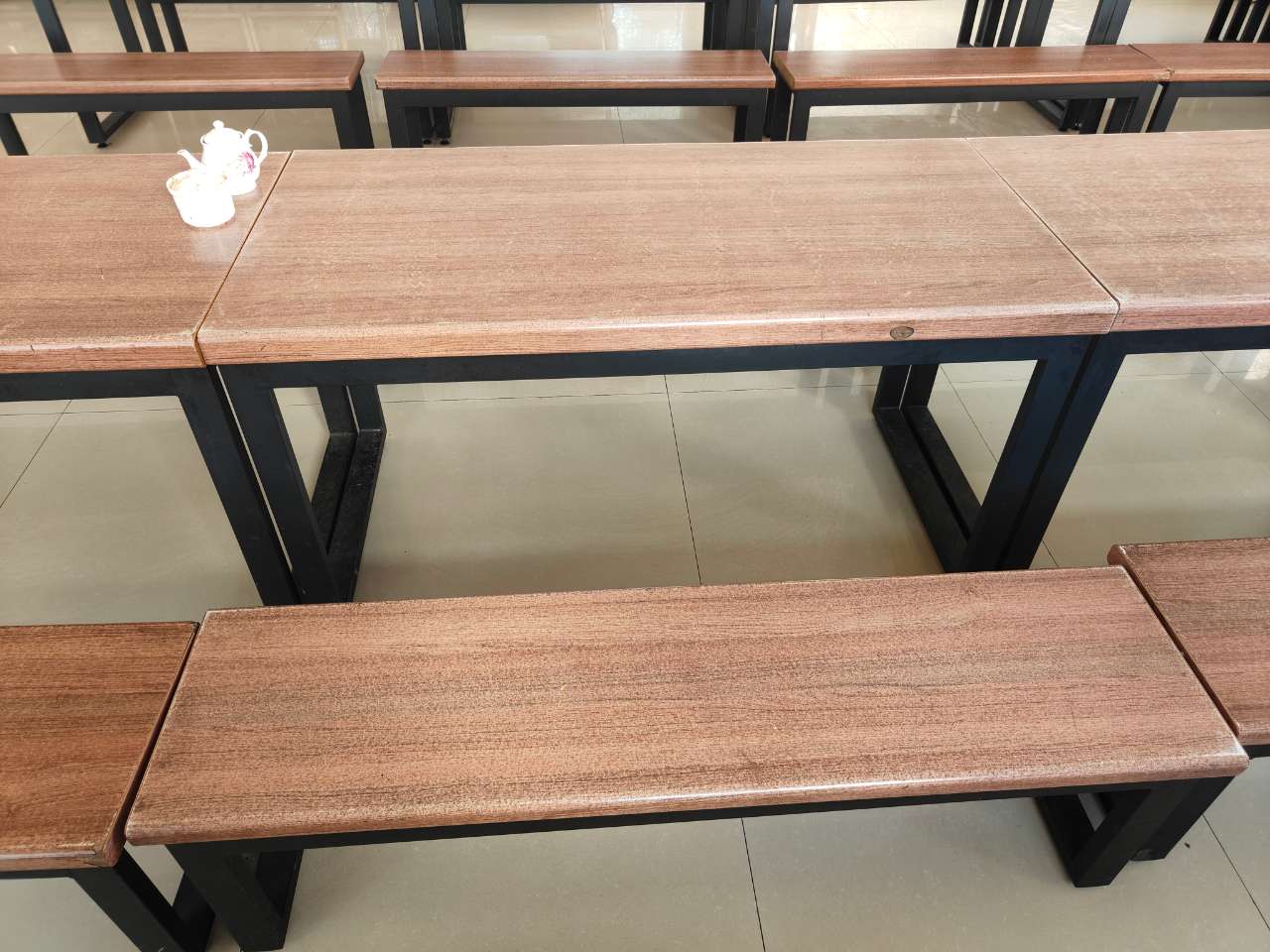 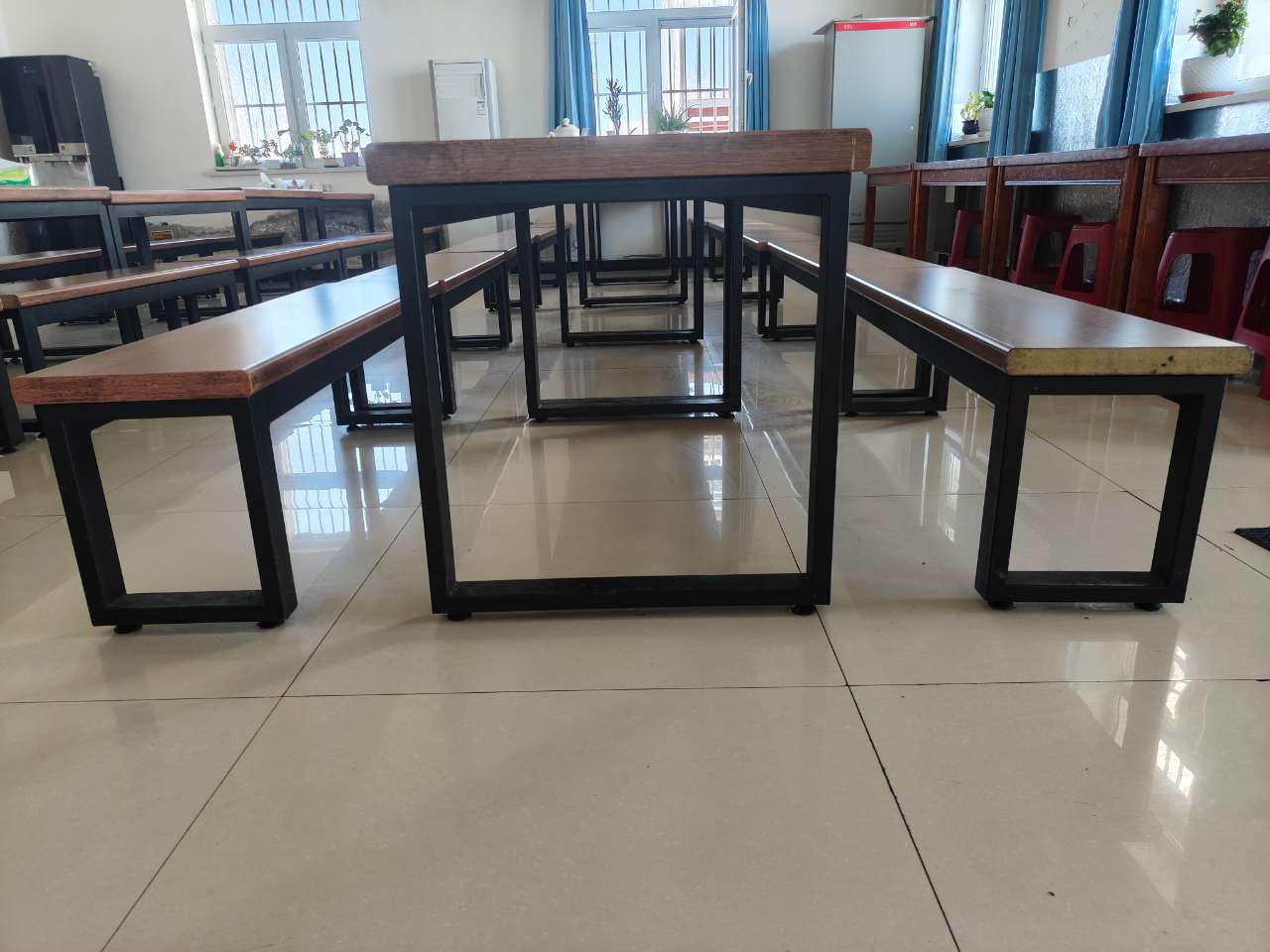 